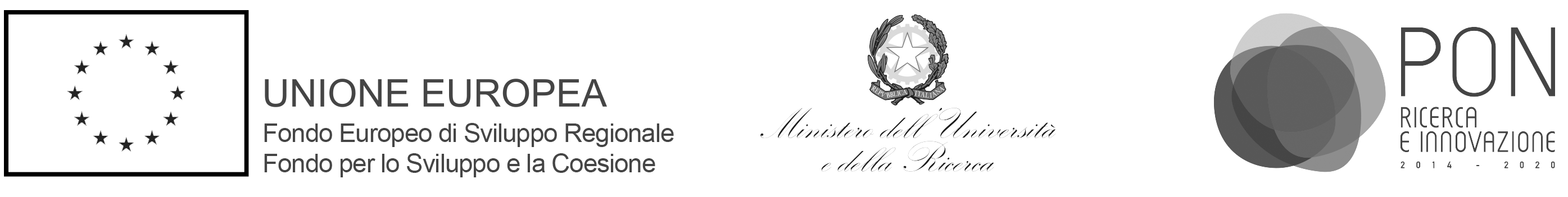 CNR – Dipartimento Scienze Umane e Sociali, Patrimonio CulturaleAVVISO DI GARACUP B27E19000030007Procedura aperta all’offerta economicamente più vantaggiosa per la fornitura di apparecchi di analisi e rivelazione CPV 38430000-8, in lotti distinti: CIG 8976477727 Dilatometro – A base di gara € 63.958,00; CIG 8976481A73 Analizzatore dinamico-meccanico – A base di gara € 120.721,00; CIG 8976486E92 Strumentazione per preparazione – A base di gara € 92.356,12; CIG 897649345C Spettrofotometro ad infrarosso FT-IR – A base di gara € 177.013,58; CIG 89764977A8 Pirolizzatore – A base di gara € 64.693,00; CIG 8976500A21 Sistema per laser ablation – A base di gara € 157.000,00; CIG 8976517829 Sistema ICP-MS – A base di gara € 166.131,78; CIG 8976522C48 Laser scanner terrestre 3D – A base di gara € 105.190,00; CIG 8976523D1B Termocamere – A base di gara € 43.076,21; CIG 8976525EC1 Spettroscopio THz portatile – A base di gara € 196.721,31; CIG 897652706C Sistema combinato XRF/XRD portatile – A base di gara € 126.889,34; CIG 89765302E5 Rivelatore HPGe portatile – A base di gara € 101.000,00; CIG 897653355E Spettrometro XRF portatile – A base di gara € 47.500,00; CIG 8976535704 Spettrometro micro-XRF portatile – A base di gara € 137.489,34; CIG 8976539A50 Digitalizzatore di segnali analogici – A base di gara € 97.034,43; CIG 8976540B23 Monocromatore per misure XES/XAFS – A base di gara € 196.979,51; CIG 8976543D9C Spettrometro XRF per misure HR-XRF – A base di gara € 116.500,00.Termine ricezione offerte: 22/12/2021 ore 19:00.Documentazione integrale disponibile su www.urp.cnr.it.Invio alla GUUE: 12/11/2021Il RUPMarco CAMPANI